新 书 推 荐中文书名：《土地陷阱：土地如何支撑起现代世界又为何成为繁荣之隐忧》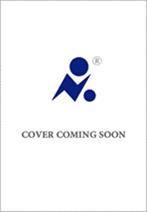 英文书名：THE LAND TRAP：How the ground beneath our feetbuilt the modern world–and puts all our prosperity in peril作    者：Mike Bird出 版 社：Penguin/Portfolio代理公司：ANA/Zoey页    数：约90000字出版时间：2025年7月代理地区：中国大陆、台湾审读资料：大纲类    型：经管版权已授：繁体中文、日本、韩国、英国、西班牙内容简介：关于世界上最古老的资产——土地的故事，解析土地如何引发革命、推动经济繁荣并导致历史上最严重的金融危机。土地具有与其他资产和商品截然不同的属性，是人们对现代经济运作方式普遍理解中缺失的一块拼图。《土地陷阱》全面、生动地展示了土地如何在全球银行体系以及世界各地普通家庭和企业的财务中发挥核心作用，继而在全球政治中举足轻重。这是一本引人入胜的读物，涉及社会和政治层面等多种角度，适合喜爱利亚卡特·艾哈迈德（Liaquat Ahamed）、尼尔·弗格森（Niall Ferguson）、贾里德·戴蒙德（Niall Ferguson）、托马斯·皮凯蒂（Thomas Piketty）以及马克·库兰斯基（Mark Kurlansky）的读者。这个话题的提出很及时，因为中国的房地产市场（本书的一部分）正处于内爆边缘，一旦发生，势必会给全球经济带来强劲冲击波。作者简介：迈克·伯德 (Mike Bird)是《经济学人》杂志亚洲商业和金融版面编辑，撰写有关亚洲金融市场、经济发展和大型企业的文章。他常驻新加坡，是《经济学人》主要财经播客 "Money Talks "的主持人之一，该播客在全球月收听次数达250万。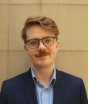 他曾是《华尔街日报》的财经专栏作家和市场记者，常驻伦敦和香港。2016 年，他获得了著名的哈罗德-温考特（Harold Wincott）年度青年财经记者奖。他还是英国皇家亚洲学会会员。在成为记者之前，他曾在英国埃克塞特大学学习历史和政治。感谢您的阅读！请将反馈信息发至：版权负责人Email：Rights@nurnberg.com.cn安德鲁·纳伯格联合国际有限公司北京代表处北京市海淀区中关村大街甲59号中国人民大学文化大厦1705室, 邮编：100872电话：010-82504106, 传真：010-82504200公司网址：http://www.nurnberg.com.cn书目下载：http://www.nurnberg.com.cn/booklist_zh/list.aspx书讯浏览：http://www.nurnberg.com.cn/book/book.aspx视频推荐：http://www.nurnberg.com.cn/video/video.aspx豆瓣小站：http://site.douban.com/110577/新浪微博：安德鲁纳伯格公司的微博_微博 (weibo.com)微信订阅号：ANABJ2002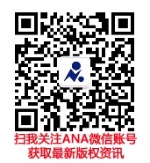 